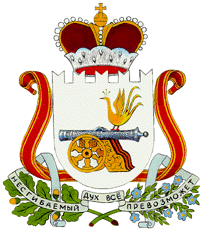 АДМИНИСТРАЦИЯВЛАДИМИРОВСКОГО СЕЛЬСКОГО ПОСЕЛЕНИЯХИСЛАВИЧСКОГО РАЙОНА  СМОЛЕНСКОЙ ОБЛАСТИП О С Т А Н О В Л Е Н И Еот  24 мая 2017 г.          №  18О присвоении адресов в д.Владимировка, д.Новая Воробьевка, Хиславичского района Смоленской области В соответствии с федеральным законом от 06.10.2003 г. №131-ФЗ «Об общих принципах организации местного самоуправления в Российской Федерации», решением Совет депутатов Владимировского сельского поселения от 23 мая 2017 г. № 15 «Об утверждении Правил присвоения, изменения и аннулирования адресов на территории Владимировского сельского поселения Хиславичского района Смоленской области», Администрация Владимировского сельского поселения Хиславичского района Смоленской области постановляет:Присвоить адреса в д.Владимировка Хиславичского района Смоленской области согласно приложению № 1 к настоящему постановлению.Присвоить адреса в д.Новая Воробьевка Хиславичского района Смоленской области согласно приложению № 2 к настоящему постановлению.Настоящее постановление вступает в силу со дня его официального принятия.Обнародовать и разместить настоящее постановление на официальном сайте Администрации МО «Хиславичский район». Глава Владимировского сельского поселенияХиславичского районаСмоленской области                                                          С.В.Шевандин СПИСОКнумерации домов и улиц по деревне ВладимировкаХиславичского района Смоленской области СПИСОКнумерации домов и улицы по деревне Новая Воробьевка Хиславичского района Смоленской областиПриложение № 1 к постановлении Владимировского сельского поселения Хиславичского района Смоленской области от 24.05.2017  № 18№ п/пАдрес объекта Собственник объекта Кадастровый номер объекта Улица ЛеснаяРоссийская ФедерацияСмоленская областьХиславичский районВладимировское сельское поселение д.Владимировка, ул.Лесная, д.1 Деснёва Валентина Николаевна67:22:0710101:169Российская ФедерацияСмоленская областьХиславичский районВладимировское сельское поселение д.Владимировка, ул.Лесная, д.2Административное здание- Владимировский СДКРоссийская ФедерацияСмоленская областьХиславичский районВладимировское сельское поселение д.Владимировка, ул.Лесная, д.3Пусенков Вячеслав Константинович67:22:0020102:45Российская ФедерацияСмоленская областьХиславичский районВладимировское сельское поселение д.Владимировка, ул.Лесная, д.4Административное здание- Владимировская сельская библиотекаРоссийская ФедерацияСмоленская областьХиславичский районВладимировское сельское поселение д.Владимировка, ул.Лесная, д.5Новиков Петр Тимофеевич67-67-05/049/2011-221Российская ФедерацияСмоленская областьХиславичский районВладимировское сельское поселение д.Владимировка, ул.Лесная, д.6Феоктистов Юрий Петрович67-67-05/157/2011-397Российская ФедерацияСмоленская областьХиславичский районВладимировское сельское поселение д.Владимировка, ул.Лесная, д.7Сазонов Михаил Петрович 67:22:0710101:167Российская ФедерацияСмоленская областьХиславичский районВладимировское сельское поселение д.Владимировка, ул.Лесная, д.8магазин ИП Шевандина И.А.Российская ФедерацияСмоленская областьХиславичский районВладимировское сельское поселение д.Владимировка, ул.Лесная, д.9Шевандин Сергей Викторович67:22:0710101:175Российская ФедерацияСмоленская областьХиславичский районВладимировское сельское поселение д.Владимировка, ул.Лесная, д.10магазин РАЙПОРоссийская ФедерацияСмоленская областьХиславичский районВладимировское сельское поселение д.Владимировка, ул.Лесная, д.11Максименков Сергей Анатольевич67:22:0710101:186Российская ФедерацияСмоленская областьХиславичский районВладимировское сельское поселение д.Владимировка, ул.Лесная, д.12Богдан Валентина Васильевна67:22:0710101:184Российская ФедерацияСмоленская областьХиславичский районВладимировское сельское поселение д.Владимировка, ул.Лесная, д.13Кауненко Анатолий ВладимировичРоссийская ФедерацияСмоленская областьХиславичский районВладимировское сельское поселение д.Владимировка, ул.Лесная, д.14Максименков Владимир Александрович 67:22:0710101:164Российская ФедерацияСмоленская областьХиславичский районВладимировское сельское поселение д.Владимировка, ул.Лесная, д.15Шкурапекин Юрий Валентинович Улица Дачная Российская ФедерацияСмоленская областьХиславичский районВладимировское сельское поселение д.Владимировка, ул.Дачная, д.1Административное здание –мастерская (промзона)Российская ФедерацияСмоленская областьХиславичский районВладимировское сельское поселение д.Владимировка, ул.Дачная, д.2Административное здание –школаРоссийская ФедерацияСмоленская областьХиславичский районВладимировское сельское поселение д.Владимировка, ул.Дачная, д.3Административное здание –складРоссийская ФедерацияСмоленская областьХиславичский районВладимировское сельское поселение д.Владимировка, ул.Дачная, д.4Аветикан Грета Жориковна 67:01/10:2003:26:0758Российская ФедерацияСмоленская областьХиславичский районВладимировское сельское поселение д.Владимировка, ул.Дачная, д.5Административное здание –Российская ФедерацияСмоленская областьХиславичский районВладимировское сельское поселение д.Владимировка, ул.Дачная, д.6Киреева Надежда Петровна Российская ФедерацияСмоленская областьХиславичский районВладимировское сельское поселение д.Владимировка, ул.Дачная, д.7Зайцева Татьяна Ефимовна Российская ФедерацияСмоленская областьХиславичский районВладимировское сельское поселение д.Владимировка, ул.Дачная, д.8Лазарева Лариса Николаевна 67:22:0710101:189Российская ФедерацияСмоленская областьХиславичский районВладимировское сельское поселение д.Владимировка, ул.Дачная, д.9Жилой домРоссийская ФедерацияСмоленская областьХиславичский районВладимировское сельское поселение д.Владимировка, ул.Дачная, д.10Белова Валентина Николаевна67:22:0710101:51Российская ФедерацияСмоленская областьХиславичский районВладимировское сельское поселение д.Владимировка, ул.Дачная, д.11Административное здание- администрация Российская ФедерацияСмоленская областьХиславичский районВладимировское сельское поселение д.Владимировка, ул.Дачная, д.12Жилой домРоссийская ФедерацияСмоленская областьХиславичский районВладимировское сельское поселение д.Владимировка, ул.Дачная, д.13Коратаев Станислав Николаевич Российская ФедерацияСмоленская областьХиславичский районВладимировское сельское поселение д.Владимировка, ул.Дачная, д.14Юркова Любовь Николаевна67:22:0710101:57Российская ФедерацияСмоленская областьХиславичский районВладимировское сельское поселение д.Владимировка, ул.Дачная, д.15Корольков Виктор Михайлович Российская ФедерацияСмоленская областьХиславичский районВладимировское сельское поселение д.Владимировка, ул.Дачная, д.16Хаев Павел АнатольевичРоссийская ФедерацияСмоленская областьХиславичский районВладимировское сельское поселение д.Владимировка, ул.Дачная, д.17Пантюхова Светлана ВикторовнаРоссийская ФедерацияСмоленская областьХиславичский районВладимировское сельское поселение д.Владимировка, ул.Дачная, д.18Кузьминова Анна Игнатьевна67-67-05/237/2010-468Российская ФедерацияСмоленская областьХиславичский районВладимировское сельское поселение д.Владимировка, ул.Дачная, д.19Кауненко Анатолий Владимирович 67:22:0710101:168Российская ФедерацияСмоленская областьХиславичский районВладимировское сельское поселение д.Владимировка, ул.Дачная, д.20Максименкова Раиса НиколаевнаРоссийская ФедерацияСмоленская областьХиславичский районВладимировское сельское поселение д.Владимировка, ул.Дачная, д.21Марченко Алла Александровна Российская ФедерацияСмоленская областьХиславичский районВладимировское сельское поселение д.Владимировка, ул.Дачная, д.22Климанова Лидия СамуиловнаРоссийская ФедерацияСмоленская областьХиславичский районВладимировское сельское поселение д.Владимировка, ул.Дачная, д.23Максименкова Лидия Павловна67:22:0710101:154Российская ФедерацияСмоленская областьХиславичский районВладимировское сельское поселение д.Владимировка, ул.Дачная, д.24Рауш Михаил Карлович Российская ФедерацияСмоленская областьХиславичский районВладимировское сельское поселение д.Владимировка, ул.Дачная, д.25Климанов Николай ГригорьевичРоссийская ФедерацияСмоленская областьХиславичский районВладимировское сельское поселение д.Владимировка, ул.Дачная, д.26Иванов Анатолий АлександровичРоссийская ФедерацияСмоленская областьХиславичский районВладимировское сельское поселение д.Владимировка, ул.Дачная, д.27Жилой дом67:22:0710101:190Российская ФедерацияСмоленская областьХиславичский районВладимировское сельское поселение д.Владимировка, ул.Дачная, д.28Жилой дом67:22:0710101:191Российская ФедерацияСмоленская областьХиславичский районВладимировское сельское поселение д.Владимировка, ул.Дачная, д.29Богданов Олег АнатольевичРоссийская ФедерацияСмоленская областьХиславичский районВладимировское сельское поселение д.Владимировка, ул.Дачная, д.30Шипарев Николай Алексеевич67:22:0710101:64Российская ФедерацияСмоленская областьХиславичский районВладимировское сельское поселение д.Владимировка, ул.Дачная, д.31Цыганкова Надежда Ивановна67-67-05/047/2011-687Российская ФедерацияСмоленская областьХиславичский районВладимировское сельское поселение д.Владимировка, ул.Дачная, д.32Пятченкова Валентина Викторовна Переулок ЛуговойРоссийская ФедерацияСмоленская областьХиславичский районВладимировское сельское поселение д.Владимировка, пер.Луговой, д.1Корольков Александр Михайлович 2.Российская ФедерацияСмоленская областьХиславичский районВладимировское сельское поселение д.Владимировка, пер.Луговой, д.2Осипов Иван Фомич3.Российская ФедерацияСмоленская областьХиславичский районВладимировское сельское поселение д.Владимировка, пер.Луговой, д.3Атрашкевич Вера Николаевна 67:22:0000000:2194.Российская ФедерацияСмоленская областьХиславичский районВладимировское сельское поселение д.Владимировка, пер.Луговой, д.4Солдатенкова Варвара Михайловна Переулок Озерный Российская ФедерацияСмоленская областьХиславичский районВладимировское сельское поселение д.Владимировка, пер.Озерный, д.1Чугунков Михаил ИвановичРоссийская ФедерацияСмоленская областьХиславичский районВладимировское сельское поселение д.Владимировка, пер.Озерный, д.2Клименкова Тамара Николаевна Улица ШкольнаяРоссийская ФедерацияСмоленская областьХиславичский районВладимировское сельское поселение д.Владимировка, ул.Школьная, д.1Чугунков Сергей Владимирович Российская ФедерацияСмоленская областьХиславичский районВладимировское сельское поселение д.Владимировка, ул.Школьная, д.2Административное здание – медпункт Российская ФедерацияСмоленская областьХиславичский районВладимировское сельское поселение д.Владимировка, ул.Школьная, д.3Максименкова Тамара Сергеевна Российская ФедерацияСмоленская областьХиславичский районВладимировское сельское поселение д.Владимировка, ул.Школьная, д.4, кв.1Шлеменков Виктор ВасильевичРоссийская ФедерацияСмоленская областьХиславичский районВладимировское сельское поселение д.Владимировка, ул.Школьная, д.4, кв.2Шлеменкова Любовь Николаевна Российская ФедерацияСмоленская областьХиславичский районВладимировское сельское поселение д.Владимировка, ул.Школьная, д.5Буланков Николай Николаевич 67:22:0710101:15Российская ФедерацияСмоленская областьХиславичский районВладимировское сельское поселение д.Владимировка, ул.Школьная, д.6Административное здание- почтаРоссийская ФедерацияСмоленская областьХиславичский районВладимировское сельское поселение д.Владимировка, ул.Школьная, д.7Административное здание-  мастерскаяРоссийская ФедерацияСмоленская областьХиславичский районВладимировское сельское поселение д.Владимировка, ул.Школьная, д.8Долевая собственностьИсаюк Любовь ЕвдокимовнаИсаюк Павел Вячеславович 67:22:0710101:120Российская ФедерацияСмоленская областьХиславичский районВладимировское сельское поселение д.Владимировка, ул.Школьная, д.9Богданова Галина ГригорьевнаРоссийская ФедерацияСмоленская областьХиславичский районВладимировское сельское поселение д.Владимировка, ул.Школьная, д.10Гончарова Татьяна Николаевна Российская ФедерацияСмоленская областьХиславичский районВладимировское сельское поселение д.Владимировка, ул.Школьная, д.11Крупнова Алла Викторовна  Российская ФедерацияСмоленская областьХиславичский районВладимировское сельское поселение д.Владимировка, ул.Школьная, д.12Максименкова Анна ЕгоровнаРоссийская ФедерацияСмоленская областьХиславичский районВладимировское сельское поселение д.Владимировка, ул.Школьная, д.13Жилой домРоссийская ФедерацияСмоленская областьХиславичский районВладимировское сельское поселение д.Владимировка, ул.Школьная, д.14Максименкова Юлия ВладимировнаРоссийская ФедерацияСмоленская областьХиславичский районВладимировское сельское поселение д.Владимировка, ул.Школьная, д.15Жилой домРоссийская ФедерацияСмоленская областьХиславичский районВладимировское сельское поселение д.Владимировка, ул.Школьная, д.16 Жилой домРоссийская ФедерацияСмоленская областьХиславичский районВладимировское сельское поселение д.Владимировка, ул.Школьная, д.17Чижевский Виктор Леонидович 67:22:0710101:171Российская ФедерацияСмоленская областьХиславичский районВладимировское сельское поселение д.Владимировка, ул.Школьная, д.18Барашнев Евгений Александрович Российская ФедерацияСмоленская областьХиславичский районВладимировское сельское поселение д.Владимировка, ул.Школьная, д.19Богданова Ольга Яковлевна Российская ФедерацияСмоленская областьХиславичский районВладимировское сельское поселение д.Владимировка, ул.Школьная, д.20Жилой домРоссийская ФедерацияСмоленская областьХиславичский районВладимировское сельское поселение д.Владимировка, ул.Школьная, д.21 Богданова Мария Андреевна Российская ФедерацияСмоленская областьХиславичский районВладимировское сельское поселение д.Владимировка, ул.Школьная, д.22Ульянова Лидия Петровна67-67-05/157/2011-519Российская ФедерацияСмоленская областьХиславичский районВладимировское сельское поселение д.Владимировка, ул.Школьная, д.23Долевая собственностьПусенков Владимир ВячеславовичПусенкова Юлия Викторовна Пусенкова Кристина Владимировна 67-67-05/237/2010-486Российская ФедерацияСмоленская областьХиславичский районВладимировское сельское поселение д.Владимировка, ул.Школьная, д.24Жилой домРоссийская ФедерацияСмоленская областьХиславичский районВладимировское сельское поселение д.Владимировка, ул.Школьная, д.25Богданова Надежда Афанасьевна Российская ФедерацияСмоленская областьХиславичский районВладимировское сельское поселение д.Владимировка, ул.Школьная, д.26Жилой домРоссийская ФедерацияСмоленская областьХиславичский районВладимировское сельское поселение д.Владимировка, ул.Школьная, д.27Бобылев Виктор Николаевич Российская ФедерацияСмоленская областьХиславичский районВладимировское сельское поселение д.Владимировка, ул.Школьная, д.28Салиева Чинар Пашаевна 67:22:0710101:181Российская ФедерацияСмоленская областьХиславичский районВладимировское сельское поселение д.Владимировка, ул.Школьная, д.29Ильдякова Ирина Евгеньевна 67:22:0710101:174Российская ФедерацияСмоленская областьХиславичский районВладимировское сельское поселение д.Владимировка, ул.Школьная, д.30Казаков Виктор Антонович 67:22:0710101:165Переулок Южный Российская ФедерацияСмоленская областьХиславичский районВладимировское сельское поселение д.Владимировка, пер.Южный, д.1, кв 1Понасенков Владимир ВикторовичРоссийская ФедерацияСмоленская областьХиславичский районВладимировское сельское поселение д.Владимировка, пер.Южный, д.1, кв 2Шустов Анатолий Петрович Российская ФедерацияСмоленская областьХиславичский районВладимировское сельское поселение д.Владимировка, пер.Южный, д.2Милеенкова Зинаида Гиоргиевна 67:22:0710101:170Российская ФедерацияСмоленская областьХиславичский районВладимировское сельское поселение д.Владимировка, пер.Южный, д.3, кв 1Иванов Виктор Анатольевич Российская ФедерацияСмоленская областьХиславичский районВладимировское сельское поселение д.Владимировка, пер.Южный, д.3, кв 2Шендерова Наталья Николаевна Российская ФедерацияСмоленская областьХиславичский районВладимировское сельское поселение д.Владимировка, пер.Южный, д.4Новиков Алексей Петрович 67-67-05/175/2010-819Российская ФедерацияСмоленская областьХиславичский районВладимировское сельское поселение д.Владимировка, пер.Южный, д.5Жилой дом Российская ФедерацияСмоленская областьХиславичский районВладимировское сельское поселение д.Владимировка, пер.Южный, д.7Макарова Лина ФедоровнаРоссийская ФедерацияСмоленская областьХиславичский районВладимировское сельское поселение д.Владимировка, пер.Южный, д.8Федорова Антонина Евгеньевна 67:22:0710101:179Российская ФедерацияСмоленская областьХиславичский районВладимировское сельское поселение д.Владимировка, пер.Южный, д.9Шустова Галина Анатольевна Приложение № 2к постановлению Владимировского сельского поселения Хиславичского района Смоленской области от 24.05.2017 № 18  № п/пАдрес объекта Собственник объекта Кадастровый номер объекта Российская ФедерацияСмоленская областьХиславичский районВладимировское сельское поселение д.Новая Воробьевка, ул.Заречная, д.1 Терещенкова Светлана Васильевна Российская ФедерацияСмоленская областьХиславичский районВладимировское сельское поселение д.Новая Воробьевка, ул.Заречная, д.2Дуксов Владимир АлексеевичРоссийская ФедерацияСмоленская областьХиславичский районВладимировское сельское поселение д.Новая Воробьевка, ул.Заречная, д.3Паршакова Валентина АнтоновнаРоссийская ФедерацияСмоленская областьХиславичский районВладимировское сельское поселение д.Новая Воробьевка, ул.Заречная, д.4Сафарбеков Сафар Лаълбекович67:22:0700101:163Российская ФедерацияСмоленская областьХиславичский районВладимировское сельское поселение д.Новая Воробьевка, ул.Заречная, д.5Маханьков НиколайРоссийская ФедерацияСмоленская областьХиславичский районВладимировское сельское поселение д.Новая Воробьевка, ул.Заречная, д.6Киреева Светлана Васильевна67:22:0700101:66Российская ФедерацияСмоленская областьХиславичский районВладимировское сельское поселение д.Новая Воробьевка, ул.Заречная, д.7Маханьков Василий Тимофеевич Российская ФедерацияСмоленская областьХиславичский районВладимировское сельское поселение д.Новая Воробьевка, ул.Заречная, д.8Зайцев Денис Евгеньевич Российская ФедерацияСмоленская областьХиславичский районВладимировское сельское поселение д.Новая Воробьевка, ул.Заречная, д.9Борноволокова Елена Петровна 67-67-05/101/2011-776Российская ФедерацияСмоленская областьХиславичский районВладимировское сельское поселение д.Новая Воробьевка, ул.Заречная, д.10Ларионов Александр Дмитриевич Российская ФедерацияСмоленская областьХиславичский районВладимировское сельское поселение д.Новая Воробьевка, ул.Заречная, д.11Маханек Анна ВасильевнаРоссийская ФедерацияСмоленская областьХиславичский районВладимировское сельское поселение д.Новая Воробьевка, ул.Заречная, д.12Бугаева Валентина Николаевна 67:22:0700101:58Российская ФедерацияСмоленская областьХиславичский районВладимировское сельское поселение д.Новая Воробьевка, ул.Заречная, д.13Кузнецов СергейРоссийская ФедерацияСмоленская областьХиславичский районВладимировское сельское поселение д.Новая Воробьевка, ул.Заречная, д.14Маханькова Александра ПавловнаРоссийская ФедерацияСмоленская областьХиславичский районВладимировское сельское поселение д.Новая Воробьевка, ул.Заречная, д.15Доронькина Наталья Александровна 67:22:0700101:38Российская ФедерацияСмоленская областьХиславичский районВладимировское сельское поселение д.Новая Воробьевка, ул.Заречная, д.16Старовойтова Екатерина Калиновна Российская ФедерацияСмоленская областьХиславичский районВладимировское сельское поселение д.Новая Воробьевка, ул.Заречная, д.17Барашнева Александра Павловна Российская ФедерацияСмоленская областьХиславичский районВладимировское сельское поселение д.Новая Воробьевка, ул.Заречная, д.18Абраменкова Дина АлександровнаРоссийская ФедерацияСмоленская областьХиславичский районВладимировское сельское поселение д.Новая Воробьевка, ул.Заречная, д.19Рудая Ольга Викторовна Российская ФедерацияСмоленская областьХиславичский районВладимировское сельское поселение д.Новая Воробьевка, ул.Заречная, д.20Жилой домРоссийская ФедерацияСмоленская областьХиславичский районВладимировское сельское поселение д.Новая Воробьевка, ул.Заречная, д.21 Борисенкова Тамара НикифоровнаРоссийская ФедерацияСмоленская областьХиславичский районВладимировское сельское поселение д.Новая Воробьевка, ул.Заречная, д.22Кондрашова Ольга Александровна  67-67-05/264/2010-260Российская ФедерацияСмоленская областьХиславичский районВладимировское сельское поселение д.Новая Воробьевка, ул.Заречная, д.23Понасова Елена АнатольевнаРоссийская ФедерацияСмоленская областьХиславичский районВладимировское сельское поселение д.Новая Воробьевка, ул.Заречная, д.24Жилой домРоссийская ФедерацияСмоленская областьХиславичский районВладимировское сельское поселение д.Новая Воробьевка, ул.Заречная, д.25Жилой домРоссийская ФедерацияСмоленская областьХиславичский районВладимировское сельское поселение д.Новая Воробьевка, ул.Заречная, д.26Жилой дом67:22:0700101:57Российская ФедерацияСмоленская областьХиславичский районВладимировское сельское поселение д.Новая Воробьевка, ул.Заречная, д.27Гуля Евгений Александрович Российская ФедерацияСмоленская областьХиславичский районВладимировское сельское поселение д.Новая Воробьевка, ул.Заречная, д.28Бердникова Мария Ивановна Российская ФедерацияСмоленская областьХиславичский районВладимировское сельское поселение д.Новая Воробьевка, ул.Заречная, д.29Шустов Сергей Анатольевич Российская ФедерацияСмоленская областьХиславичский районВладимировское сельское поселение д.Новая Воробьевка, ул.Заречная, д.30Жилой домРоссийская ФедерацияСмоленская областьХиславичский районВладимировское сельское поселение д.Новая Воробьевка, ул.Заречная, д.31Жилой домРоссийская ФедерацияСмоленская областьХиславичский районВладимировское сельское поселение д.Новая Воробьевка, ул.Заречная, д.32Жилой домРоссийская ФедерацияСмоленская областьХиславичский районВладимировское сельское поселение д.Новая Воробьевка, ул.Заречная, д.33Дорошева Вера Николаевна Российская ФедерацияСмоленская областьХиславичский районВладимировское сельское поселение д.Новая Воробьевка, ул.Заречная, д.34Бородавкина Валентина СтепановнаРоссийская ФедерацияСмоленская областьХиславичский районВладимировское сельское поселение д.Новая Воробьевка, ул.Заречная, д.35Жилой домРоссийская ФедерацияСмоленская областьХиславичский районВладимировское сельское поселение д.Новая Воробьевка, ул.Заречная, д.36Костюков Виктор Михайлович Российская ФедерацияСмоленская областьХиславичский районВладимировское сельское поселение д.Новая Воробьевка, ул.Заречная, д.37Маханьков Александр Васильевич Российская ФедерацияСмоленская областьХиславичский районВладимировское сельское поселение д.Новая Воробьевка, ул.Заречная, д.38Жилой домРоссийская ФедерацияСмоленская областьХиславичский районВладимировское сельское поселение д.Новая Воробьевка, ул.Заречная, д.39Демьянов Владимир Владимирович 